GUÍA PRÁCTICA N° 2 CONOS, ESFERAS Y CILINDROSNOMBRE:………………………………………………………………………………………………..1) La maceta de la figura tiene una forma parecida a un: 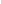 2) ¿A qué cuerpo geométrico se asemeja un iglú? 3) ¿Cuál de las siguientes figuras es la más parecida a un cilindro? 4) Identifica de las siguientes figuras los cuerpos curvos y nómbrelos: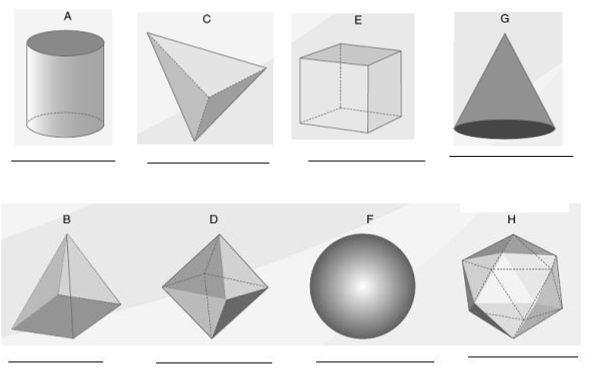 5) Completa en el cuadro con el nombre señalado del cilindro: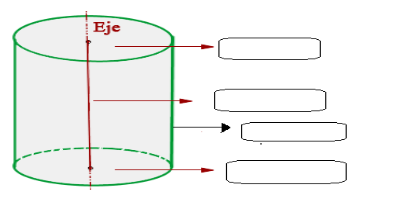 6) El cilindro es un cuerpo en revolución , donde este se genera por la revolución de una figura en torno a un eje ¿Cuál es la figura y el eje que se considera para generar el cilindro?7) Completa el cuadro con el nombre del elemento señalado del cono: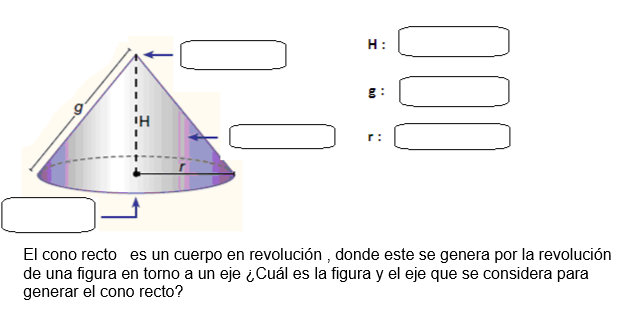 A. prisma. B. cilindro. C. cono. D. pirámide. 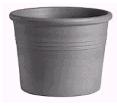 A. Cubo. B. Pirámide triangular. C. Prisma. D. Semiesfera. 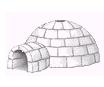 A. 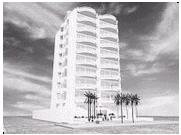 B. 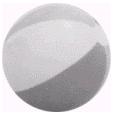 C. 
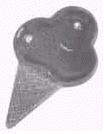 D. 
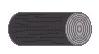 